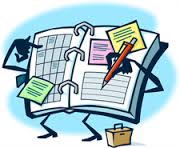 GRANT WATTS CALENDAR OF EVENTS 2017-18School Day 8:15 am - 3:00 pm Tuesday-Friday; Doors open @ 7:50 am; Classrooms Open @ 8:10 am; Tardy bell @ 8:15 amMonday Late Start 9:15 am-3:00 pm; Doors Open @ 8:50 am; Classrooms Open @ 9:10 am; Tardy Bell @ 9:15 am“Fabo-Fridays” School-wide Assemblies, 2:15-2:45 pm, Gymnasium: September 29, October 27, Nov./Dec. combined on December 1, January 26, February 23, March 23, April 27, May 25GWPO, Grant Watts Parent Organization, Wed. Meetings; 7:00 pm in the Library:  September 13, October 4, November 1, December 6, January 3, February 7, March 7, April 4, May 2, Budget Mtg. May 23, June 6 Site Council Meetings; 3:15-4:00 pm, Mr. Weber’s Room:  September 18, October 16, November 13, no meeting in December, January 22, February 12, March 12, April 16, May 14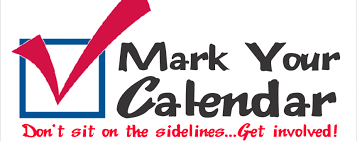 Registration REQUIRED K-3Class Lists PostedNew Student Orientation gr. 1-3 School Supply Drop-Off & Ice Cream SocialOpening Day for Grades 1-3Kindergarten OrientationOpening Day for Kindergarten   Kinder Boohoo-Yahoo Parent Breakfast Meet the Teacher Night for gr. 1-3DIBELS & STAR Testing   Fall Picture Day   Hearing ScreeningInternational Walk & Bike to School DayLions Vision ScreeningGWPO Back to School Bingo Night Super Hero Fun RunStatewide In-ServiceGWPO Fall FestivalHalloween Parties Family Reading NightDaylight Savings TimePicture Make-up DayAuthor Visit - Julia CookTeacher Grading Day - term 1Veteran’s DayBook FairFall ConferencesNo Duty DayTurkey Trot   Thanksgiving Holiday GWE & Warren 3rd Grade Concert  Christmas Parties   Christmas Sing Along  Christmas Break  GWPO Family Fun Math NightMartin Luther King Day DIBELS & STAR Testing Hearts and Arrows Dance  Valentine’s Day PartiesPotential Snow Make-up DayPresident’s Day100th Day of School       Read Across America Day Night of the Notables     Daylight Savings Time        Absolutely Incredible Kids Day   GWE & Warren 2nd Grade ConcertSpring Break      Spring Picture DayTeacher Grading Day - term 2  Spring Parent/Teacher Conferences  Volunteer Appreciation Tea    Earth Day Celebration and GWE Clean-up GWPO AUCTION      Staff Appreciation Week     GWE & Warren 1st Grade Concert    DIBELS & STAR testing  Memorial Day3rd Grade Swim Lessons GWPO 3rd Annual Talent Show  Small Fry Olympics Educational Fun Day Kindergarten Graduation  Last Day of School K-6   Main Entrance areaMain Entrance Doors, 5:00 pmLibrary, 2:45-3:30 pmClassrooms, 3:30-5:30 pm First Day of School, grades 1-3 1 hr. appointments, 8:00-4:00 pmFirst Day of School for Kinders Music Room, 9:00-9:45 am Multiple Rooms, 6:00-8:30 pm Throughout the dayThroughout the dayGrades K & 3, A.M.Homes to School School-wideMulti-Purpose Rm., 6:30-8:00 pmGWE CampusNO SCHOOLGWE Campus, 5:00pm-8:00pm   Classrooms GWE Campus, 6:30-8:30 pmSet Clocks Back 1 hourA.M.School-wideNO SCHOOL Gr K-6NO SCHOOL  Library (open during conferences)NO SCHOOL K-6NO SCHOOL GWE Campus, 9:00-10:00 am NO SCHOOLSHS Auditorium, 6:30 pm ClassroomsGym, 2:35-2:55 pmNO SCHOOLMulti-Purpose Rm, 6:30-8:30 pm NO SCHOOL  Throughout the day Gym, 6:30 - 8:00 pmClassroomsNO SCHOOL (TBD)NO SCHOOL Lunch AssembliesLunch Assemblies3rd Grade Only, 6:00-7 pm Set Clocks Forward 1 hour   Classrooms SHS Auditorium, 6:30 pm NO SCHOOLGrant Watts Foyer (AM Only)NO SCHOOL     Grades K-6 as needed    GWE Campus, 3:15-4:00 pmGWE Campus, 9:00 am-1:00 pm    GWE Campus     GWE Campus  SHS Auditorium, 6:30 pm Throughout the DayNO SCHOOLEisenschmidt Pool     SHS AuditoriumGWE Campus       GWE Campus      GWE Campus, 1:00-3:00 pm early release 12:40pm Aug 16,  8-8; Aug 17,  8-4Friday, August 25thWednesday, August 30Wednesday, August 30Tuesday, September 5Tues.-Fri., September 5-8Monday, September 11Monday, September 11Thursday, September 14M.-Th. September 11-21Thursday, September 21Friday, September 29Wednesday, October 4Wednesday, October 4 Friday, October 6Thursday, October 12Friday, October 13Saturday, October 28Tuesday, October 31Friday, November 3Sunday, November 5Tuesday, November 7 Wednesday, November 8Thursday, November 9Friday, November 10Mon.-Tues., Nov. 13-21Mon./Tues., Nov. 20-21Wednesday, Nov. 22Thursday, November 23Thurs.-Fri., Nov. 23-24Thursday, December 7Friday, December 15Friday, December 15  Mon., Dec. 18 - Jan. 1Friday, January 12Monday, January 15M.-Th., January 8-18 Friday, February 9Wednesday, February 14Friday, February 16Monday, February 19Wednesday, February 21Friday, March 2Thursday, March 8 Sunday, March 11Thursday, March 15Thursday, March 15Mon.-Fri., March 26-30Wednesday, April 4Friday, April 6Friday, April 13Tuesday, April 17Saturday, April 21Saturday, April 28Mon.-Fri., May 7-11Wednesday, May 9  M.-F., May 21-June 1Monday, May 28Wed. May 30-June 13Friday, June 1Monday, June 11Wednesday, June 13Thursday, June 14Friday, June 15